Anhang X: Beispiel eines Revisionsberichtes für eine Laienrevision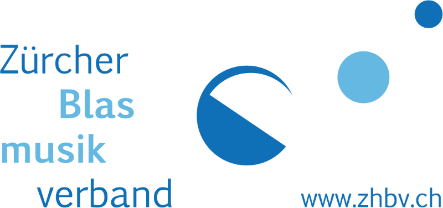 Bericht der RechnungsrevisorenBericht der Rechnungsrevisoren über die Vereinsrechnung an die XX. ordentliche Generalversammlung des Musikvereins XY.Als Rechnungsrevisoren haben wir die Buchführung und die Vereinsrechnung, bestehend aus Erfolgsrechnung und Bilanz des Musikvereins XY für das am 31. Dezember 20XX abgeschlossene Vereinsjahr geprüft.Für die Vereinsrechnung ist der Vorstand verantwortlich, während unsere Aufgabe darin besteht, diese zu prüfen und zu beurteilen.Aufgrund unserer stichprobenweise vorgenommen Prüfung bestätigen wir, dassdie Bestandessaldi der Bilanz nachgewiesen sind,die Belege mit der Buchhaltung übereinstimmen,die Buchhaltung ordnungsgemäss und sauber geführt ist.Gemäss unserer Beurteilung entsprechen die Buchführung und die Vereinsrechnung dem schweizerischen Gesetz und den Vereinsstatuten.Wir empfehlen, die vorliegende Vereinsrechnung mit Einnahmen von XY und Ausgaben von XY sowie einem Gewinn/Verlust von CHF XXX.XX zu genehmigen und dem Vorstand Décharge zu erteilen.Ort, DatumDie VereinsrevisorenName Revisor 1									Name Revisor 2